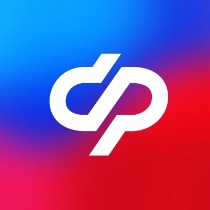 Отделение Социального фонда РФ по Томской области	Пресс-релиз от 10.05.2023Ежемесячную выплату на ребенка до 3 лет из материнского капитала получает 1,3 тыс. томских семейМера поддержки полагается семьям с доходом ниже двух прожиточных минимумов на человека без дополнительных требований к занятости или имуществу родителей.
        С этого года ежемесячная выплата предоставляется с учетом нескольких изменений. Главным из них является то, что теперь средства положены на каждого ребенка до 3 лет, включая первенца. Раньше родители могли получить выплату только на второго ребенка. Еще одно изменение касается даты зачисления средств. С июня выплата будет доставляться всем семьям в один день – 5-го числа каждого месяца. В эту дату родители будут получать средства за предыдущий месяц. Впервые новая дата будет применена к пособию за май, деньги поступят семьям 5 июня.
       Напомним, что для оформления выплаты семье нужно подать заявление в ОСФР по Томской области. Сделать это можно через личный кабинет на портале госуслуг, на сайте СФР, а также лично в клиентской службе регионального Соцфонда или МФЦ. Размер выплаты равен региональному прожиточному минимуму для детей. В Томской области для "северных" районов - 15 046 рублей, для "южных" районов - 16 546 рублей. По мере достижения ребенком года или двух лет владельцу сертификата нужно обратиться в Отделение СФР по Томской области, чтобы подтвердить право на выплату. Получать меру поддержки можно в дополнение к единому пособию.________________________________________________Группа по взаимодействию со СМИ Отделения Социального фонда РФ по Томской областиТел.: (3822) 60-95-12; 60-95-11;E-mail: smi@080.pfr.ru